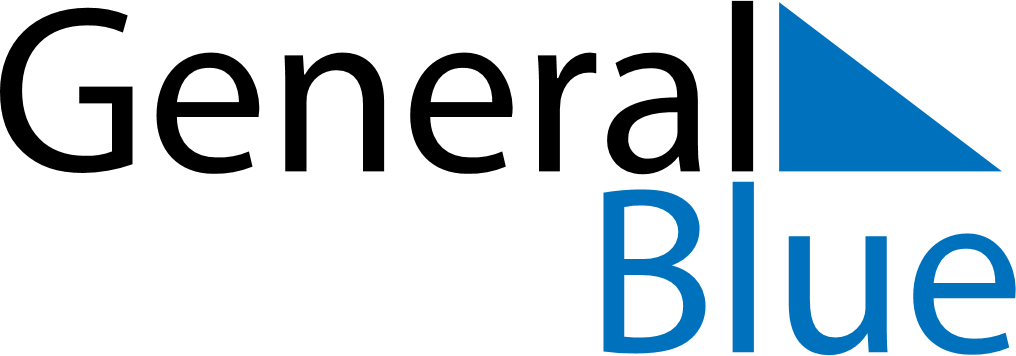 May 2030May 2030May 2030Svalbard and Jan MayenSvalbard and Jan MayenSundayMondayTuesdayWednesdayThursdayFridaySaturday1234Labour Day567891011Liberation Day12131415161718Constitution Day19202122232425262728293031Ascension Day